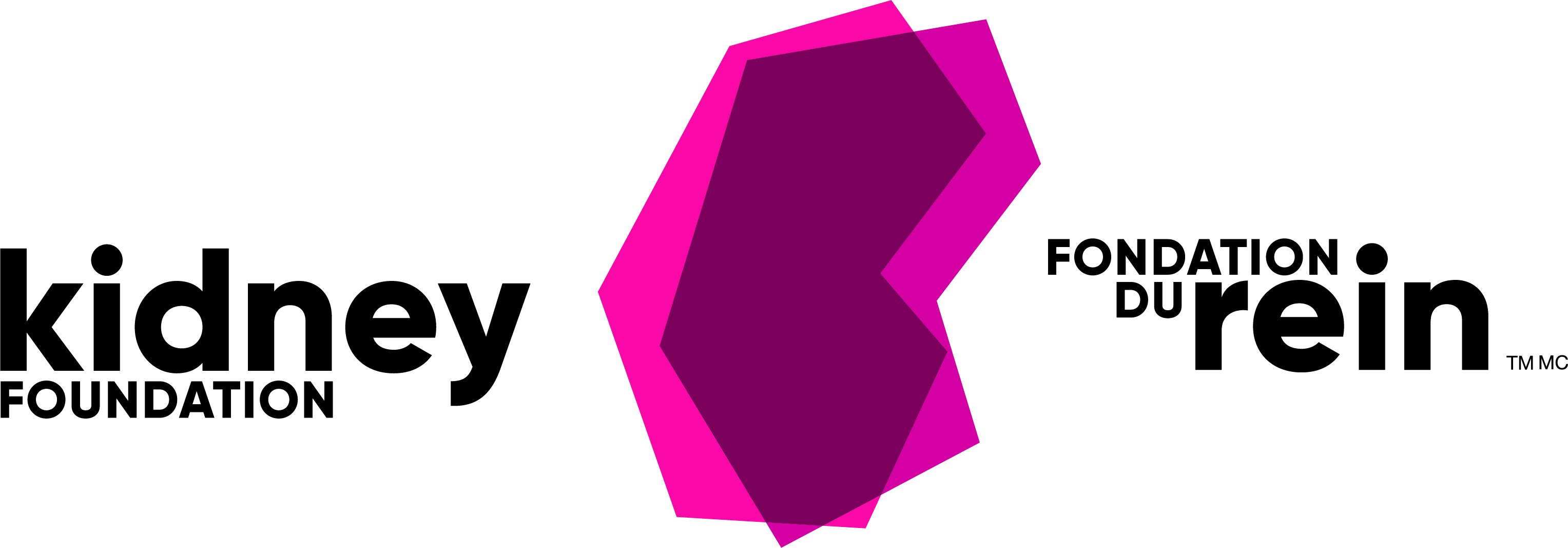 2023 Médaille d’excellence en rechercheFormulaire de NOMINATIONPARTIE 1 : RENSEIGNEMENTS GÉNÉRAUXPARTIE 2 : CRITÈRESLes raisons pour lesquelles vous proposez le candidat de votre choix doivent être conformes aux critères décrits ci-dessous. Si vous avez d’autres raisons à proposer, veuillez porter les informations sur des feuilles séparées fournies avec le formulaire (un maximum de 5 pages).En outre, il y a lieu de joindre le curriculum vitae de votre candidat.VEUILLEZ NOTER que la nomination doit rester confidentielle vis-à-vis du candidat.Manière dont les recherches liées aux maladies rénales menées par le candidat reflètent l’excellence.Effet transformateur et impact de la recherche dans le domaine rénal.Répercussions des travaux du candidat sur l’avancement des connaissances, l’amélioration des traitements prescrits aux patients et formations d’autres chercheurs.Mesures de productivité du candidat (sachant que chaque mesure de productivité peut varier selon la spécialité et les domaines et que ce détail sera pris en considération, veuillez inclure toutes les publications revues par les pairs.)Travaux du candidat, prix et reconnaissances obtenus.Capacité à travailler en équipe et à favoriser l’esprit de corps (p. ex. le candidat a-t-il formé, développé et encadré un groupe de chercheurs?).Résumé des plus importants accomplissements en matière de recherche.Tout autre renseignement utile.Prière de faire parvenir vos nominations par courriel à :Christine MarquisGestionnaire des subventions et des bourses de rechercheLa Fondation canadienne du rein Bureau nationalCourriel : christine.marquis@kidney.ca Les nominations doivent nous parvenir au plus tard mardi, le 06 septembre 2022 à 20 h, heure de l’EST. Toute nomination reçue après cette date ne sera pas prise en considération.Renseignements sur le candidat Renseignements sur le candidat Renseignements sur le candidat Nom :Nom :Titre :Titre :Affiliation :Affiliation :Adresse :Adresse :Adresse :Adresse :Numéro de téléphone :Numéro de téléphone :Courriel : Courriel : Renseignements sur l’auteur de la propositionRenseignements sur l’auteur de la propositionNom :Titre :Affiliation :Adresse :Adresse :Numéro de téléphone :Courriel : 